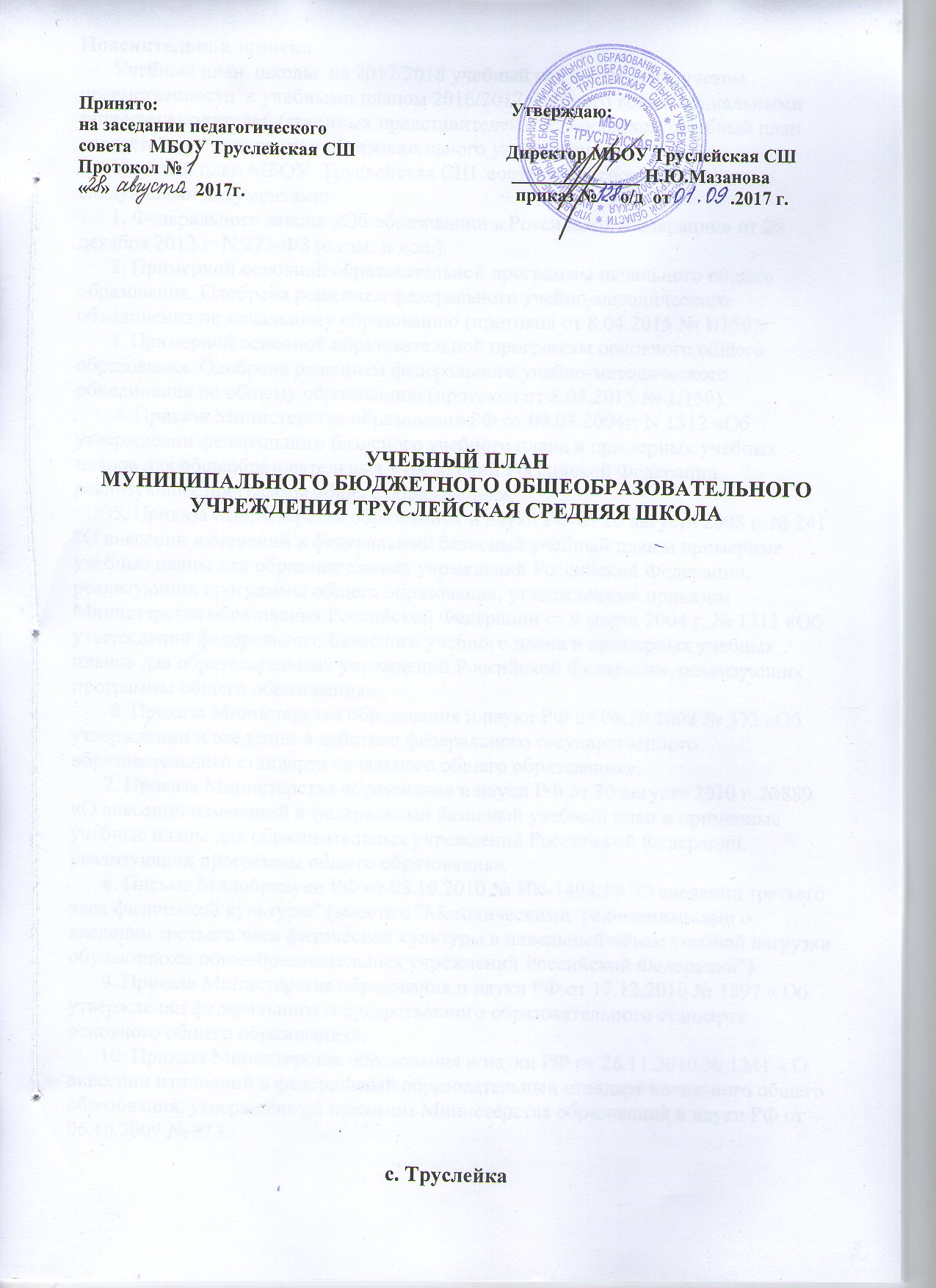 Принято:                                                                             Утверждаю:на заседании педагогическогосовета    МБОУ Труслейская СШ                                 Директор МБОУ Труслейская СШПротокол №                                                                        ______________ Н.Ю.Мазанова«   »                   2017г.                                                           приказ №     о/д  от             .2017 г.             УЧЕБНЫЙ ПЛАНМУНИЦИПАЛЬНОГО БЮДЖЕТНОГО ОБЩЕОБРАЗОВАТЕЛЬНОГО УЧРЕЖДЕНИЯ ТРУСЛЕЙСКАЯ СРЕДНЯЯ ШКОЛАс. ТруслейкаПояснительная запискаУчебный план  школы  на 2017/2018 учебный год составлен с учетом преемственности  с учебными планом 2016/2017 учебного года и социальными запросами родителей (законных представителей) обучающихся. Учебный план соответствует типу и виду образовательного учреждения.Учебный план МБОУ  Труслейская СШ  составлен в соответствии со следующими документами: 1. Федерального закона «Об образовании в Российской Федерации» от 29 декабря 2012 г. N 273-ФЗ (с изм. и доп.).2. Примерной основной образовательной программы начального общего образования. Одобрена решением федерального учебно-методического объединения по начальному образованию (протокол от 8.04.2015 № 1/150). 3. Примерной основной образовательной программы основного общего образования. Одобрена решением федерального учебно-методического объединения по общему образованию (протокол от 8.04.2015 № 1/150). 4. Приказа Министерства образования РФ от 09.03.2004г. N 1312 «Об утверждении федерального базисного учебного плана и примерных учебных планов для общеобразовательных учреждений Российской Федерации, реализующих программы общего образования». 5. Приказа Министерства образования и науки РФ от 20 августа 2008 г. № 241 “О внесении изменений в федеральный базисный учебный план и примерные учебные планы для образовательных учреждений Российской Федерации, реализующих программы общего образования, утвержденные приказом Министерства образования Российской Федерации от 9 марта 2004 г. № 1312 «Об утверждении федерального базисного учебного плана и примерных учебных планов для образовательных учреждений Российской Федерации, реализующих программы общего образования». 6. Приказа Министерства образования и науки РФ от 06.10.2009 № 373 «Об утверждении и введении в действие федерального государственного образовательного стандарта начального общего образования». 7. Приказа Министерства образования и науки РФ от 30 августа 2010 г. №889 «О внесении изменений в федеральный базисный учебный план и примерные учебные планы для образовательных учреждений Российской Федерации, реализующих программы общего образования». 8. Письма Минобрнауки РФ от 08.10.2010 № ИК-1494/19 "О введении третьего часа физической культуры" (вместе с "Методическими  рекомендациями о введении третьего часа физической культуры в недельный объем учебной нагрузки обучающихся общеобразовательных учреждений Российской Федерации"). 9. Приказа Министерства образования и науки РФ от 17.12.2010 № 1897 « Об утверждении федерального государственного образовательного стандарта основного общего образования». 10. Приказа Министерства образования и науки РФ от 26.11.2010 № 1241 « О внесении изменений в федеральный образовательный стандарт начального общего образования, утверждённый приказом Министерства образования и науки РФ от 06.10.2009 № 373. 11.Приказа Министерства образования и науки РФ от 03.06. 2011 г. №1994 «О внесении изменений в федеральный базисный учебный план и примерные учебные планы для образовательных учреждений Российской Федерации». 12. Приказа Министерства образования и науки РФ от 01.02.2012 № 74 «О внесении изменений в федеральный базисный учебный план и примерные учебные планы для образовательных учреждений РФ, реализующих программы общего образования, утверждённые Министерства образования РФ от 09.03.04 № 1312; 13. Письма Министерства образования и науки РФ от 01.11.2011 №03-776 «О примерной основной образовательной программе основного общего образования».14. Приказа Министерства образования и науки РФ от 18.12.2012 № 1060 « О внесении изменений в федеральный образовательный стандарт начального общего образования, утверждённый приказом Министерства образования и науки РФ от 06.10.2009 № 373. 15. Письма Министерства образования и науки России от 27.04.2007 № 03- 898. «Методические рекомендации по организации образовательного процесса в общеобразовательных учреждениях по курсу «Основы безопасности жизнедеятельности» за счёт времени вариативной части базисного учебного плана».   16. Приложение к письму МО РФ № 957/13-13 от 17.02.2001 «О введении иностранного языка во 2-х классах начальной школы». 17. Письма Министерства образования Российской Федерации от 20 апреля 2001 г. N 408/13-13 "Рекомендации по организации обучения первоклассников в адаптационный период".   18.  Приказа МО РФ № 220/11-12 от 22.02.99 «О недопустимости перегрузки обучающихся начальной школы».   19. Письма Минобрнауки России от 25.05. 2015г. № 08-761. Об изучении предметных областей: «Основы религиозных культур и светской этики» и « Основы духовно-нравственной культуры народов России». 20. Письма Минобрнауки России от 18.06. 2015г. № НТ-670/08 «О направлении методических рекомендаций». Приложение «Методические рекомендации по организации самоподготовки учащихся при осуществлении образовательной деятельности по основным общеобразовательным программам - образовательным программам начального общего, основного общего и среднего общего образования». 21. Письма Минобрнауки России от 07 августа 2015г. № 08-1228 «О направлении методических рекомендаций». Приложение «Методические рекомендации по вопросам введения федерального государственного общеобразовательного стандарта основного общего образования». 22. Постановления Главного государственного санитарного врача РФ от 29.12.2010 №189 «Об утверждении СанПиН 2.4.2.2821-10 «Санитарно- эпидемиологические требования к условиям и организации обучения в общеобразовательных учреждениях». В ред. Изменений №1, утв. Постановлением Главного государственного санитарного врача РФ от 29.06.2011 №85, Изменений №2, утв. Постановлением Главного государственного санитарного врача РФ от 25.12.2013 № 72.23. Приказа Министерства образования и науки Российской Федерации от 31.12.2015г. №1576 «О внесении изменений в федеральный государственный стандарт начального общего образования, утверждённый приказом Министерства образования и науки Российской Федерации от 6 октября 2009г. №37324. Приказа Министерства образования и науки Российской Федерации от 31.12.2015г. №1577 «О внесении изменений в федеральный государственный стандарт основного общего образования, утверждённый приказом Министерства образования и науки Российской Федерации от 17 декабря 2010г. № 1897      25.Приказа от 31 декабря 2015 г. № 1576 , 1577 «О внесении изменений в федеральный государственный образовательный стандарт начального общего образования, утвержденный приказом Министерством образования и науки Российской Федерации от 6 октября 2009 г. № 373»     26.Письмо Министерства образования и науки Российской Федерации от 12 мая . № 03-296 «Об организации внеурочной деятельности при введении Федерального образовательного стандарта общего образования».    27. Приказа Министерства образования Ульяновской области от 27.06.2011 года № 2207-р «Об утверждении регионального базисного учебного плана и примерных учебных планов для образовательных учреждений Ульяновской области, реализующих программы общего образования». 28. Распоряжения Министерства образования Ульяновской области от 07.06. 2010 №2038-р «О введении федерального государственного образовательного стандарта начального общего образования в общеобразовательных учреждениях Ульяновской области». 29. Распоряжения Министерства образования Ульяновской области от 25.06.2010 №2284-Р «О внесении изменений в распоряжение от 07.06.2010 «2038-Р». 30.Распоряжения Министерства образования Ульяновской области от 25.07.2010 № 2283-р «О внесении изменений в распоряжение от 07 июня 2010 №2038» 31.Распоряжения Министерства образования Ульяновской области от 08.09.2010 №3439-Р «О внесении изменений в распоряжение в распоряжение Министерства образования Ульяновской области от 07.06.2010 №2038-Р».32.Письма Министерства образования Ульяновской области от 15.02.2012г №73-ИОГВ-22 о подготовке к введению учебного курса «Основы религиозных культур и светской этики».33. Распоряжения Министерства образования Ульяновской области от 15.03.2012 № 929-р «Об утверждении регионального базисного учебного плана и примерные учебные планы для образовательных учреждений Ульяновской области, реализующих программы общего образования». 34.Распоряжения Министерства образования Ульяновской области от 31.01.2012 № 320-р «О введении федерального государственного образовательного стандарта основного общего образования в общеобразовательных учреждениях Ульяновской области». 35.Распоряжения Министерства образования Ульяновской области от 25.02.2012 № 559-р «О введении федерального государственного образовательного стандарта основного общего образования в общеобразовательных учреждениях Ульяновской области» 36. Письма Министерства образования Ульяновской области от 27.08.2013 № 73-ИОГВ-22.03/613 «О формировании учебных планов общеобразовательных организаций, реализующих ФГОС НОО». 37.Письма Министерства образования Ульяновской области от 29.08.2013 № 73-ИОГВ-22.03/6215 «О формировании учебных планов общеобразовательных организаций, реализующих ФГОС ООО». 38.Письма Министерства образования Ульяновской области от 12.09.2013 № 73-ИОГВ-22.01.03/6588 «О преподавании в образовательных  организациях Ульяновской области комплексного учебного курса «Основы религиозных культур и светской этики» (ОРКСЭ) и курса «Основы духовно-нравственной культуры народов России» в 2013-2014 учебном году». 39. Письма Министерства образования Ульяновской области от 26.05.2015 № 73-ИОГВ-01/3942исх «О преподавании учебного курса «Основы религиозных культур и светской этики» в 4 классах общеобразовательных организаций Ульяновской области». 40.Письма Министерства образования Ульяновской области от 29.05.2015 № 73-ИОГВ-01.02/4038исх «Об изучении предметных областей: «Основы религиозных культур и светской этики» и «Основы духовно- нравственной культуры народов России».41. Письма Министерства образования Ульяновской области от 14.07.2015 № 73-ИОГВ-01.02/94исх «Об организации образовательного процесса в общеобразовательных организациях Ульяновской области». 42.Письма Министерства образования Ульяновской области от 24.08.2015 № 73-ИОГВ-01.02.01/6088исх «О формировании учебных планов в общеобразовательных организациях Ульяновской области в 2015/2016 учебном году».       43. Порядка  регламентации и оформления отношений государственной и муниципальной ОУ и родителей (законных представителей) обучающихся, нуждающихся в длительном лечении, а также детей-инвалидов в части организации обучения по основным образовательным программам на дому или в медицинских организациях  (утверждён приказом Министерства образования и науки Ульяновской области 06.05.2014 года №6).       44. Приказ Управления образования МО «Инзенский район» от 17.08.2017г. № 179 – ос « Об организации 2017-2018 учебного года в образовательных организациях МО «Инзенский район»».       45.  Рекомендации Министерства образования  и науки Ульяновской области от 13.07.2017 № 73иогв-01/4841 исх. «Об организации 2017 - 2018 учебного года в образовательных организациях Ульяновской области».       46.  Приказа  Минобрнауки России №506 от 07.06.2017г. "О внесении изменений в федеральный компонент государственных образовательных стандартов начального общего, основного общего и среднего (полного) общего образования, утвержденный приказом Министерства образования РФ от 05.03.2004г. №1089"      47. Письма Минобрнауки России №ТС-194/08 от 20.06.2017г. "Об организации изучения учебного предмета "Астрономия""48. Устава Муниципального  бюджетного общеобразовательного учреждения  Труслейская средняя   школа.1. ОБЩИЕ ПОЛОЖЕНИЯПри формировании учебного плана МБОУ Труслейская СШ учитывались основные принципы государственной политики РФ в области образования, изложенные в Федеральном законе «Об образовании в Российской Федерации»:  гуманистический характер образования, приоритет общечеловеческих ценностей, жизни и здоровья человека, свободного развития личности; воспитание гражданственности, трудолюбия, уважения к правам и свободам человека, любви к окружающей природе, Родине, семье; общедоступность образования, адаптивность системы образования к уровням и особенностям развития и подготовки обучающихся и воспитанников; обеспечение условий для самоопределения личности, для ее самореализации, творческого развития; формирование у обучающегося адекватной современному уровню знаний картины мира; формирование человека и гражданина, интегрированного в современное ему общество и нацеленного на совершенствование этого общества; содействие взаимопониманию и сотрудничеству между людьми, народами независимо от национальной, религиозной и социальной принадлежности. Учебный план МБОУ Труслейская СШ представлен для начального общего, основного общего и среднего общего образования. Для каждого вида образования приводится перечень обязательных для изучения учебных предметов.Учебный план  МБОУ  Труслейская СШ предусматривает:4-летний срок освоения образовательных программ начального общего образования для 1-4 классов. Продолжительность учебного года: 1 класс – 33 учебные недели, 2-4 классы –35 учебных недель;5-летний срок освоения образовательных программ основного общего образования для 5-9 классов. Продолжительность учебного года –34 учебные недели у 9-х классов и 35 учебных недель 5-8 классы (не включая летний экзаменационный период);2-летний срок освоения образовательных программ среднего общего образования базового уровня для 10-11 классов. Продолжительность учебного года 11 классов – 34 учебные недели, 10 классов 35 учебных недель (не включая летний экзаменационный период).В соответствии с традицией и для удобства восприятия для начальной, основной и средней школы Учебный план сформирован в «недельной» форме.2.  Начальное  общее  образованиеОбразование в начальной школе является базой, фундаментом всего последующего обучения. В первую очередь, это касается сформированности «универсальных учебных действий», обеспечивающих «умение учиться». Сегодня начальное образование закладывает основу формирования учебной деятельности ребенка – систему учебных и познавательных мотивов, умение принимать, сохранять, реализовывать учебные цели, умение планировать, контролировать и оценивать учебные действия и их результат. Именно начальный уровень школьного обучения должен обеспечить познавательную мотивацию и интересы обучающихся, их готовность и способность к сотрудничеству и совместной деятельности учения с учителем и одноклассниками, сформировать основы нравственного поведения, определяющего отношения личности с обществом и окружающими людьми.2.1.Учебный план для обучающихся 1-4 классов сформирован в соответствии с федеральными государственными образовательными стандартами начального общего образования, утвержденными приказом Министерства образования и науки РФ от 06.10.2009 г. № 373.Учебный план начального общего образования МБОУ Труслейская  СШ состоит из двух частей — обязательной части и части, формируемой участниками образовательных отношений.Обязательная часть учебного плана определяет состав учебных предметов обязательных предметных областей, которые должны быть реализованы во всех имеющих государственную аккредитацию образовательных организациях, реализующих основную образовательную программу начального общего образования, и учебное время, отводимое на их изучение по классам (годам) обучения.Обязательная часть учебного плана отражает содержание образования, которое обеспечивает достижение важнейших целей современного начального общего образования:формирование гражданской идентичности обучающихся, приобщение их к общекультурным, национальным и этнокультурным ценностям;готовность обучающихся к продолжению образования на последующих уровнях основного общего образования, их приобщение к информационным технологиям;формирование здорового образа жизни, элементарных правил поведения в экстремальных ситуациях;личностное развитие обучающегося в соответствии с его индивидуальностью.      Каждый учебный предмет в зависимости от предметного содержания и релевантных способов организации учебной деятельности обучающихся раскрывает определенные возможности для формирования универсальных учебных действий.2.1.1. Предметная  область «Русский язык и литературное чтение» включает в себя учебные предметы «Русский язык», «Литературное чтение»,         Основные задачи реализации содержания:Формирование первоначальных представлений о русском языке как государственном языке Российской Федерации, как средстве общения людей разных национальностей в России и за рубежом. Развитие диалогической и монологической устной и письменной речи, коммуникативных умений, нравственных и эстетических чувств, способностей к творческой деятельности.       На изучение  предмета «Русский  язык» в 1-4 классах отводится 5 часов в неделю (4 часа из обязательной части и 1 час из части, формируемой участниками образовательных отношений).В результате изучения курса русского языка обучающиеся при получении                        начального общего образования научатся осознавать язык как основное средство человеческого общения и явление национальной                                  культуры, у них начнет формироваться позитивное эмоционально    ценностное отношение к русскому языку, стремление к его  грамотному использованию, русский язык  станет  для учеников основой всех образовательных отношений, средством развития их мышления, воображения, интеллектуальных и творческих способностей.       Предмет «Литературное чтение» в начальной школе с русским (родным) языком обучения ориентирован на реализацию следующих задач:- формирование читателя-школьника с развитыми нравственными и эстетическими чувствами, способного к творческой деятельности; - формирование и совершенствование всех видов речевой деятельности младшего школьника (слушание, чтение, говорение, письмо, различные виды пересказа); - знакомство с богатым миром отечественной и зарубежной детской литературы.      «Литературное чтение»  в 1 - 3 классах – 4 часа в неделю, 4 классы- 3 часа в неделю.2.1.2. Предметная  область «Иностранный язык » включает в себя учебный предмет   «Иностранный язык», который  изучается со 2-го класса (2 часа в неделю). В 1-4 классах изучается английский язык. Изучение английского языка проходит на базовом уровне.Основные задачи реализации содержания:Формирование дружелюбного отношения и толерантности к носителям другого языка на основе знакомства с жизнью своих сверстников в других странах, с детским фольклором и доступными образцами детской художественной литературы, формирование начальных навыков общения в устной и письменной форме с носителями иностранного языка, коммуникативных умений, нравственных и эстетических чувств, способностей к творческой деятельности на иностранном языке.2.1.3. Образовательная область «Математика и информатика» предусматривает изучение учебного предмета «Математика» в 1-4 классах  по 4 часа в неделю из обязательной части).       Задачи:-   Развитие математической речи, логического и алгоритмического мышления, воображения, обеспечение первоначальных представлений  о компьютерной  грамотности.2.1.4. Предметная  область «Обществознание и естествознание (Окружающий мир)» предусматривает изучение учебного предмета «Окружающий мир» в 1-4 классах  по 2 часа в неделю из обязательной части.Основные задачи реализации содержания:Формирование уважительного отношения к семье, населённому пункту, региону, России, истории, культуре, природе нашей страны, её современной жизни. Осознание ценности, целостности и многообразия окружающего мира, своего места в нем. Формирование модели безопасного поведения в условиях повседневной жизни и различных опасных  и чрезвычайных ситуациях. Формирование психологической культуры и компетенции для обеспечения эффективного и безопасного взаимодействия в социуме.2.1.5. В соответствии с приказом Министерства образования и науки Российской Федерации» от 31.12.2015 № 1576 «О внесении изменений в федеральный компонент государственных образовательных стандартов начального общего, образования, утвержденный приказом Министерства образования и науки  Российской Федерации от 6  октября 2009г. № 373  в учебный план IV класса включён учебный  предмет «Основы религиозных  культур и светской этики» (далее – ОРКСЭ) обязательной предметной области «Основы религиозных  культур и светской этики». Предметная область «Основы религиозных  культур и светской этики» предусматривает  изучение предмета «Основы религиозных  культур и светской этики»   в 4 классе 1 час в неделю.Основные задачи реализации содержания:     Воспитание  способности к духовному развитию, нравственному самосовершенствованию. Формирование первоначальных представлений о светской этике, об отечественных традиционных религиях, их роли в культуре, истории и современности России.С учётом выбора родителей (законных представителей) организовано изучение модуля «Основы православной культуры».Изучая модуль «Основы православной культуры», ученик научится:- раскрывать содержание основных составляющих православной христианской культуры, духовной традиции (религиозная вера, мораль, священные книги и места, сооружения, ритуалы, обычаи и обряды, религиозный календарь и праздники, нормы отношений между людьми, в семье, религиозное искусство, отношение к труду и др.);-	ориентироваться в истории возникновения православной христианской религиозной традиции, истории ее формирования в России; -	на примере православной религиозной традиции понимать значение традиционных религий, религиозных культур в жизни людей, семей, народов, российского общества, в истории России; -	излагать свое мнение по поводу значения религии, религиозной культуры в жизни людей и общества;-	соотносить нравственные формы поведения с нормами православной христианской религиозной морали; -	осуществлять поиск необходимой информации для выполнения заданий; участвовать в диспутах, слушать собеседника и излагать свое мнение; готовить сообщения по выбранным темам. 2.1.6.   Образовательная область «Искусство» предполагает изучение предмета «Изобразительное искусство» в 1-4 классах по 1 часу в неделю, предмета «Музыка» в 1 -4  классах по 1 часу в неделю. В результате изучения предмета «Изобразительное искусство» на уровне начального общего образования у обучающихся:-   будут сформированы основы художественной культуры;-  начнут развиваться образное мышление, наблюдательность и воображение, учебно-творческие способности, эстетические чувства, формироваться основы анализа произведения искусства; будут проявляться эмоционально-ценностное отношение к миру, явлениям действительности и художественный вкус;-   сформируются основы духовно-нравственных ценностей;- появится готовность и способность к реализации своего творческого потенциала в духовной и художественно-продуктивной деятельности, разовьется трудолюбие, оптимизм, способность к преодолению трудностей, открытость миру, диалогичность;- установится осознанное уважение и принятие традиций, самобытных культурных ценностей, форм культурно-исторической, социальной и духовной жизни родного края, зародится целостный, социально ориентированный взгляд на мир в его органическом единстве и разнообразии природы, народов, культур и религий;- будут заложены основы российской гражданской идентичности, чувства сопричастности и гордости за свою Родину, российский народ и историю России. В результате изучения предмета «Музыка» у обучающихся будут сформированы готовность к саморазвитию, мотивация к обучению и познанию,  понимание ценности отечественных национально-культурных традиций, осознание своей этнической и национальной принадлежности, уважение к истории и духовным традициям России, музыкальной культуре  ее народов, понимание роли музыки в жизни человека и общества, духовно-нравственном развитии человека. 2.1.7.  Предметная  область «Технология» предусматривает изучение учебного предмета  «Технология»  в объеме 1 часа  в неделю.Особенностями учебного предмета «Технология» являются:
практико-ориентированная направленность содержания обучения, которая позволяет реализовать практическое применение знаний, полученных при изучении других учебных предметов (математика, окружающий мир, изобразительное искусство, русский язык, литературное чтение), в интеллектуально-практической деятельности ученика; это, в свою очередь, создает условия для развития инициативности, изобретательности, гибкости и вариативности мышления у школьников;- формирование социально ценных практических умений, опыта преобразовательной деятельности и развитие творчества - что создает предпосылки для более успешной социализации личности; -  возможность создания и реализации моделей социального поведения при работе в малых группах обеспечивает благоприятные условия для коммуникативной практики обучающихся и для социальной адаптации в целом.2.1.8.  Предметная  область «Физическая культура».       Область представлена предметом  «Физическая культура»  в 1 - 4 классах  по 3 часа в неделю.     Основные задачи реализации содержания:Укрепление здоровья, содействие гармоничному физическому, нравственному и социальному развитию, успешному обучению, формирование первоначальных умений саморегуляции средствами физической культуры. Формирование  установки на сохранение и укрепление здоровья, навыков  здорового и безопасного образа жизни.Подготовка к выполнению видов испытаний (тестов) и нормативов, предусмотренных Всероссийским физкультурно-спортивным комплексом «Готов к труду и обороне» (ГТО)Режим функционирования 1–4 классов общеобразовательного учреждения устанавливается в соответствии с СанПин 2.4.2.2821-10 и Уставом организации, осуществляющей образовательную деятельность.В соответствии с СанПин 2.4.2821-10 объем домашних заданий (по всем предметам) должен быть таким, чтобы затраты времени на его выполнение не превышали (в астрономических часах): во 2 – 3 классах – 1,5 ч, в 4-х классах – 2ч. В 1 классе домашние задания не задаются.Учебный год начинается с 1 сентября, заканчивается 25 мая в 1 классе, во 2-4 классе – 31 мая. В 2-4 классах обучение организовано по пятидневной учебной неделе с недельной нагрузкой 23 часа. Длительность урока 40 минут.Учебный год условно делится на четверти, по итогам которых в 3–4 классах выставляются отметки за освоение образовательных программ,  во 2 классах – отметки выставляются со второго полугодия.              Содержание образования на начальном уровне реализуется преимущественно за счет введения интегрированных курсов, обеспечивающих целостное восприятие мира, деятельностного подхода и индивидуализации обучения (окружающий мир, технология).   Расписание уроков 1 класса составлено на основании санитарных правил и норм СанПиНа 2.4.2.2821-10 «Санитарно-эпидемиологические требования к условиям и организации обучения в общеобразовательных учреждениях».   Обучение в 1-м классе осуществляется с соблюдением следующих дополнительных требований:- учебные занятия проводятся только в первую смену;    - максимально допустимая недельная нагрузка в академических часах не должна превышать 21 часа;- использование метода наращивания учебной нагрузки в  первом полугодии (в сентябре-октябре по 3 урока в день по 35 минут каждый; в ноябре-декабре – по 4 урока по 35 минут каждый; январь - май - по 4 урока по 40 минут каждый).С целью реализации адаптационного периода применяется метод наращивания учебной нагрузки в первом классе (п.10.10. № 2.4.2.2821-10 «Санитарно-эпидемиологические требования к условиям организации и обучения в общеобразовательных школах», «Об организации обучения в первом классе четырехлетней начальной школы» сказано: «…в сентябре-октябре проводится ежедневно по три урока. Остальное время заполняется целевыми прогулками, экскурсиями, физкультурными занятиями, развивающими играми».В первом классе во все дни недели в соответствии с нормами СанПиН в середине учебного дня предусмотрен динамический час.2.2. Часть учебного плана, формируемая участниками образовательных отношений, обеспечивает реализацию индивидуальных потребностей обучающихся. Время, отводимое на данную часть внутри максимально допустимой недельной нагрузки обучающихся, может быть использовано: на увеличение учебных часов, отводимых на изучение отдельных учебных предметов обязательной части; на введение учебных курсов, обеспечивающих различные интересы обучающихся.Так на изучение предмета «Русский язык» из части, формируемой участниками образовательных отношений, в 1-4 классах добавлен 1 час к обязательной части. Учебный план для начальной школы, реализующей ФГОСв 2016-2017 учебном году(5-дневная неделя)Сетка часов внеурочной  деятельности  в 1,2,3, 4 классахна 2017-2018учебный год3. Основное общее образование 5 –9классыУчебный план для 5х-9х классов разработан в рамках введения федерального государственного образовательного стандарта основного общего образования, в соответствии с Федеральным государственным образовательным стандартом основного общего образования, утвержденным приказом Министерства образования и науки Российской Федерации от 17.12.2010 г № 1897. Основными целями учебного плана 5х-9х классов являются: • овладение обучающимися в соответствии с возрастными возможностями разными видами деятельности (учебной, трудовой, коммуникативной, двигательной, художественной);• умением адаптироваться к окружающей природной и социальной среде; •поддерживать и укреплять свое здоровье и физическую культуру;• формирование у обучающихся правильного отношения к окружающему миру, этических и нравственных норм, эстетических чувств, желания участвовать в разнообразной творческой деятельности;• формирование системы знаний, умений и способов деятельности по базовым предметам не ниже государственных образовательных стандартов, определяющих степень готовности обучающихся к дальнейшему обучению; •развитие элементарных навыков самообразования, контроля и самооценки. В учебном плане  представлены все основные образовательные области, что позволяет заложить фундамент общеобразовательной подготовки обучающихся.Основными задачами учебного плана для 5х-9х классов являются: обеспечение выполнения федерального государственного стандарта образования;  сохранение целостности каждого уровня  общего образования;  обеспечение реализации интересов и потребностей обучающихся и их родителей (законных представителей);          сохранение и укрепление здоровья детей (закладывание основ здорового образа жизни).         Режим работы основной общей школы  в 5х-9х классах по 5-дневной неделе, продолжительность учебного года для 5х-9х классов составляет 35 учебных недель, продолжительность урока составляет 40 минут.   Учебный план, режим работы школы обеспечивают выполнение федерального государственного образовательного стандарта основного общего образования и использование части, формируемой участниками  образовательных отношений  в соответствии с интересами и потребностями обучающихся, способствуя реализации идеи развития личности в культурно-нравственном и интеллектуальном плане, обеспечивая условия для самовыражения и самоопределения обучающихся.3.1. Структура учебного плана.Учебный план для обучающихся включает две части: обязательную часть  и часть, формируемую участниками образовательных отношений. Количество часов, отведенных на освоение обучающимися учебного плана организации, осуществляющей образовательную деятельность, состоящего из обязательной части и части, формируемой участниками образовательных отношений, в совокупности не превышает величину допустимой недельной образовательной нагрузки.Обязательная часть учебного плана определяет состав обязательных учебных предметов для реализации основной образовательной программы основного общего образования, отражает содержание образования, которое обеспечивает решение важнейших целей современного основного образования: формирование гражданской идентичности школьников, их приобщение к общекультурным и национальным ценностям, информационным технологиям, готовность к продолжению образования в старшей школе, формирование здорового образа жизни, знаний поведения в экстремальных ситуациях, личностного развития обучающегося в соответствии с его индивидуальностью. Наполняемость обязательной части определена составом учебных предметов обязательных предметных областей:3.1.1.Учебный план 5 классаУчебный план составлен для 5-дневной учебной недели.         Предметная  область «Русский язык и литература» включает в себя учебные предметы: "Русский язык"и "Литература". В обязательной части учебного плана предусматривается изучение русского языка в 5-м  классе  5 часов в неделю. Предмет «Литература» изучается в 5 классе по 3 часа  в неделю. Предметная область « Иностранные языки» включает предмет «Иностранный язык» изучается в 5 классе по 3 часа в неделю.      Предмет «Математика» включен в образовательную область "Математика и информатика" и  изучается в 5 классе по 5 часов в неделю.          В образовательную область «Общественно-научные предметы» входят учебные предметы: «История России. Всеобщая История» (2 часа в неделю в 5 классах), «Обществознание» «География» (1 час в неделю в 5 классах). Изучение естественно-научных     дисциплин обеспечено предметом: «Биология» (в 5 классе - 1 час в неделю).       Изучение предмета «Физическая культура» предусмотрено из расчета 2 часа в неделю.  Третий час физической культуры реализуется через внеурочную деятельность.   Основные задачи реализации содержания:укрепление здоровья, развитие основных физических качеств и повышение функциональных возможностей организма;формирование культуры движений, обогащение двигательного опыта физическими упражнениями с общеразвивающей и корригирующей направленностью, техническими действиями и приёмами базовых видов спорта;формирование знаний о физической культуре и спорте, их истории и современном развитии, роли в формировании здорового образа жизни;обучение навыкам и умениям в физкультурно-оздоровительной и спортивно-оздоровительной деятельности, самостоятельной организации занятий физическими упражнениями;воспитание положительных качеств личности, норм коллективного взаимодействия и сотрудничества в учебной и соревновательной деятельности.подготовка к выполнению видов испытаний (тестов) и нормативов, предусмотренных Всероссийским физкультурно-спортивным комплексом «Готов к труду и обороне» (ГТО)       Учебные предметы «Изобразительное искусство» и «Музыка» изучаются по 1 часу в неделю.        Образовательная область «Технология» включает предмет «Технология» 2 часа в неделю.      В 5-х классах вводится изучение предметной области «Основы духовно-нравственной культуры народов России» - 1 час в неделю (35 часов в год).        Нормативно-правовой основой разработки и введения в образовательные отношения  общеобразовательных школ комплексного учебного курса «Основы духовно-нравственной культуры народов России» является Поручение Президента Российской Федерации от 2 августа 2009 г. (Пр.- 2009 ВП-П44-4632) и Распоряжение Председателя Правительства Российской Федерации от 11 августа 2009 г. (ВП-П44-4632). Комплексный учебный курс «Основы духовно-нравственной культуры народов России» включает в себя шесть модулей: «Основы православной культуры», «Основы исламской культуры», «Основы буддийской культуры», «Основы иудейской культуры», «Основы мировых религиозных культур», «Основы светской этики». Модуль "Основы православной культуры" изучается обучающимися МБОУ  Труслейская СШ с  согласия и по выбору его родителей (законных представителей). Преподавание модулей  учебного курса «Основы духовно-нравственной культуры народов России» осуществляется в течение учебного года по 1 часу в неделю.Используя  часть, формируемую участниками образовательных отношений,В 5 классе вводятся:      В 5-х классах вводится изучение предметной области «Основы духовно-нравственной культуры народов России» - 1 час в неделю (35 часов в год).        Нормативно-правовой основой разработки и введения в образовательные отношения  общеобразовательных школ комплексного учебного курса «Основы духовно-нравственной культуры народов России» является Поручение Президента Российской Федерации от 2 августа 2009 г. (Пр.- 2009 ВП-П44-4632) и Распоряжение Председателя Правительства Российской Федерации от 11 августа 2009 г. (ВП-П44-4632). Комплексный учебный курс «Основы духовно-нравственной культуры народов России» включает в себя шесть модулей: «Основы православной культуры», «Основы исламской культуры», «Основы буддийской культуры», «Основы иудейской культуры», «Основы мировых религиозных культур», «Основы светской этики». Модуль "Основы православной культуры" изучается обучающимися МБОУ  Труслейская СШ с  согласия и по выбору его родителей (законных представителей). Преподавание модулей  учебного курса «Основы духовно-нравственной культуры народов России» осуществляется в течение учебного года по 1 часу в неделю.1 час на изучение учебного предмета «ОБЖ»;1час на изучение учебного предмета «Обществознание»3.1.2.Учебный план 6 класса.Учебный план составлен для 5-дневной учебной недели.      В обязательной части учебного плана 6-го класса предусматривается изучение русского языка  6 часов в неделю. Предмет «Литература» изучается в 6 классе  3 часа в неделю. Предмет «Иностранный язык» изучается в 6 классе  3 часа в неделю. Предмет «Математика» изучается в 6 классе  5 часов в неделю. В образовательную область «Общественно - научные предметы» входят учебные предметы: «История России. Всеобщая история» (2 часа в неделю), «Обществознание» (1 час в неделю) «География» (1 час в неделю). Изучение естественно – научных дисциплин обеспечено предметом: «Биология» (1 час в неделю из обязательной части)Изучение предмета «Физическая культура» предусмотрено из расчета 2 часа в неделю. Учебные предметы «Изобразительное искусство» и «Музыка» изучаются по 1 часу в неделю. Образовательная область «Технология» включает предмет «Технология» 2 часа в неделю. Из части, формируемой участниками образовательных отношений (на нее в учебном плане отводится  2 часа) - 1 час отведён на поддержку федеральной части учебного плана  предмета  «Физическая культура».     Основные задачи реализации содержания:укрепление здоровья, развитие основных физических качеств и повышение функциональных возможностей организма;формирование культуры движений, обогащение двигательного опыта физическими упражнениями с общеразвивающей и корригирующей направленностью, техническими действиями и приёмами базовых видов спорта;формирование знаний о физической культуре и спорте, их истории и современном развитии, роли в формировании здорового образа жизни;обучение навыкам и умениям в физкультурно-оздоровительной и спортивно-оздоровительной деятельности, самостоятельной организации занятий физическими упражнениями;воспитание положительных качеств личности, норм коллективного взаимодействия и сотрудничества в учебной и соревновательной деятельности.подготовка к выполнению видов испытаний (тестов) и нормативов, предусмотренных Всероссийским физкультурно-спортивным комплексом «Готов к труду и обороне» (ГТО) - 1 час на поддержку федерального компонента  «Основы безопасности жизнедеятельности».3.1.3.Учебный план 7 класса.    Учебный план составлен для 5-дневной учебной недели. В обязательной части учебного плана 7-х классов  предусматривается изучение предмета "Русский язык" по  4 часа в неделю. Предмет «Литература» изучается в 7 классе по 2 часа в неделю.       Предмет «Иностранный язык» изучается в 7 классе по 3 часа в неделю.        Предметная область  «Математика и информатика» отводится в  7 классе на предметы:        «Алгебра» - 3 часа  в неделю,        «Геометрия» -2 часа в неделю,  «Информатика» -1 час в неделю.    В образовательную область «Общественно – научные предметы» входят учебные предметы:  «История России. Всеобщая история» (2 часа в неделю), «Обществознание» (1 час в неделю),  «География» (2 часа в неделю). Изучение естественно – научных дисциплин обеспечено предметами: «Биология» - 1 час в неделю),«Физика»- (2 часа в неделю).  Изучение предмета «Физическая культура» предусмотрено из расчета 2 часа в неделю. Учебные предметы «Изобразительное искусство» и «Музыка» изучаются в 7-х классах по 1 часу в неделю. Образовательная область «Технология» включает предмет «Технология»- 2 часа в неделю. Часть, формируемая участниками образовательных отношений, на нее в учебном плане отводится  3 часа  в 7- м классе. Предметы:  - «Основы безопасности жизнедеятельности» - 1 час в неделю,- «Физическая культура» - 1 час в неделю.     Основные задачи реализации содержания:укрепление здоровья, развитие основных физических качеств и повышение функциональных возможностей организма;формирование культуры движений, обогащение двигательного опыта физическими упражнениями с общеразвивающей и корригирующей направленностью, техническими действиями и приёмами базовых видов спорта;формирование знаний о физической культуре и спорте, их истории и современном развитии, роли в формировании здорового образа жизни;обучение навыкам и умениям в физкультурно-оздоровительной и спортивно-оздоровительной деятельности, самостоятельной организации занятий физическими упражнениями;воспитание положительных качеств личности, норм коллективного взаимодействия и сотрудничества в учебной и соревновательной деятельности.подготовка к выполнению видов испытаний (тестов) и нормативов, предусмотренных Всероссийским физкультурно-спортивным комплексом «Готов к труду и обороне» (ГТО) - «Биология» - 1 час в неделю,3.1.4.Учебный план 8 классаУчебный план составлен для 5-дневной учебной недели.     В обязательной части учебного плана 8-го класса  предусматривается изучение предмета "Русский язык"  3 часа в неделю. Предмет «Литература» изучается в 8 классе  2 часа в неделю.       Предмет «Иностранный язык» изучается в 8классе  3 часа в неделю.        Предметная область  «Математика и информатика» изучается в  8 классе:        «Алгебра» - 3 часа  в неделю,        «Геометрия» -2 часа в неделю,  «Информатика» -1 час в неделю.    В образовательную область «Общественно – научные предметы» входят учебные предметы:  «История России. Всеобщая история» (2 часа в неделю), «Обществознание» (1 час в неделю),  «География» (2 часа в неделю ). Изучение естественно – научных дисциплин обеспечено предметом: «Биология» - 2 часа),«Физика»- (2 часа в неделю),«Химия»- 2 (часа в неделю)  Изучение предмета «Физическая культура» предусмотрено из расчета 2 часа в неделю, основы безопасности жизнедеятельности - 1 час в неделю. Учебные предмет «Музыка» изучается в 8-м классах по 1 часу в неделю. Образовательная область «Технология» включает предмет «Технология»- 1 час в неделю.Часть, формируемая участниками образовательных отношений,на нее в учебном плане отводится  3часа:-на поддержку федеральной части учебного плана по физической культуре – 1 час.     Основные задачи реализации содержания:укрепление здоровья, развитие основных физических качеств и повышение функциональных возможностей организма;формирование культуры движений, обогащение двигательного опыта физическими упражнениями с общеразвивающей и корригирующей направленностью, техническими действиями и приёмами базовых видов спорта;формирование знаний о физической культуре и спорте, их истории и современном развитии, роли в формировании здорового образа жизни;обучение навыкам и умениям в физкультурно-оздоровительной и спортивно-оздоровительной деятельности, самостоятельной организации занятий физическими упражнениями;воспитание положительных качеств личности, норм коллективного взаимодействия и сотрудничества в учебной и соревновательной деятельности.подготовка к выполнению видов испытаний (тестов) и нормативов, предусмотренных Всероссийским физкультурно-спортивным комплексом «Готов к труду и обороне» (ГТО)- по химии – 1 час.          - географии – 1 час. 3.1.5 .Учебный план 9 классаУчебный план составлен для 5-дневной учебной недели.     В обязательной части учебного плана 9-го класса  предусматривается изучение предмета "Русский язык"  3 часа в неделю. Предмет «Литература» изучается в 9 классе  3  часа в неделю.       Предмет «Иностранный язык» изучается в 9 классе  3 часа в неделю.        Предметная область  «Математика и информатика» изучается в  9 классе:        «Алгебра» - 3 часа  в неделю,        «Геометрия» -2 часа в неделю,  «Информатика» -1 час в неделю.    В образовательную область «Общественно – научные предметы» входят учебные предметы:  «История России. Всеобщая история» (2 часа в неделю), «Обществознание» (1 час в неделю),  «География» (2 часа в неделю ). Изучение естественно – научных дисциплин обеспечено предметом: «Биология» - 2 часа),«Физика»- (2 часа в неделю),«Химия»- 2 (часа в неделю)  Изучение предмета «Физическая культура» предусмотрено из расчета 2 часа в неделю, основы безопасности жизнедеятельности - 1 час в неделю.Часть, формируемая участниками образовательных отношений,на нее в учебном плане отводится  3часа:- на поддержку федеральной части учебного плана по физической культуре – 1 час.     Основные задачи реализации содержания:укрепление здоровья, развитие основных физических качеств и повышение функциональных возможностей организма;формирование культуры движений, обогащение двигательного опыта физическими упражнениями с общеразвивающей и корригирующей направленностью, техническими действиями и приёмами базовых видов спорта;формирование знаний о физической культуре и спорте, их истории и современном развитии, роли в формировании здорового образа жизни;обучение навыкам и умениям в физкультурно-оздоровительной и спортивно-оздоровительной деятельности, самостоятельной организации занятий физическими упражнениями;воспитание положительных качеств личности, норм коллективного взаимодействия и сотрудничества в учебной и соревновательной деятельности.подготовка к выполнению видов испытаний (тестов) и нормативов, предусмотренных Всероссийским физкультурно-спортивным комплексом «Готов к труду и обороне» (ГТО)     -  истории России. Всеобщей истории –  1 час.      - черчения – 1 час. Предпрофильная подготовка обучающихся курса «Основы профессионального самоопределения»- 1 час в неделю реализуется через внеурочную деятельность.Учебный план основного общего образования, реализующего  ФГОСв 2017-2018 учебном году (5-дневная учебная неделя)Сетка часов по внеурочной деятельности (5- 9-ые классы)на 2017-2018 учебный год4.Среднее общее образованиеЗа основу учебного плана среднего общего образования «Федеральный базисный учебный план и примерные учебные планы для общеобразовательных учреждений Российской Федерации, реализующих программы основного общего образования» (приказ Министерства образования и науки РФ № 1312 от 09.03.2004 года с изменениями от 03.06.2011 № 1994 от 01.02.2012 № 74) и региональный базисный учебный план для средней школы Ульяновской области (Распоряжение Министерства образования и науки Ульяновской области № 929-р от 15.03.2012) Среднее общее образование – завершающая ступень общего образования, призванная обеспечить функциональную грамотность и социальную адаптацию обучающихся, содействовать их общественному и гражданскому самоопределению. В учебном плане МБОУ Труслейская СШ  представлен план для профильного обучения (агротехнологического профиля экономического направления) в 10 классе и универсального (непрофильного) обучения  в 11 классе.В учебном плане 10 класса агротехнологического профиля экономического направления  (5-дневная учебная неделя) предусмотрено: 16 часов на изучение предметов базового уровня, 17 часов на изучение профильных предметов, 1 час на элективный курс «Русский язык».Учебный план  среднего общего образования.Агротехнологический профиль экономического направления10 классВ 11 классе универсального (непрофильного) обучения 1 час регионального компонента отводится для изучения предмета «Основы безопасности жизнедеятельности» ((Постановление Губернатора Ульяновской области №95 от 18.08.06г. Приказ № 403 – пр. от 08.07.2009 «О подготовке граждан Ульяновской области к военной службе»). 3 часа Компонента образовательной организации отводится на поддержку федерального компонента - «Физика» - 1 час, - «Русский язык» - 1 час. -  «Астрономия» -1 час.  (Приказ  Минобрнауки России №506 от 07.06.2017г. "О внесении изменений в федеральный компонент государственных образовательных стандартов начального общего, основного общего и среднего (полного) общего образования, утвержденный приказом Министерства образования РФ от 05.03.2004г. №1089";  Письмо Минобрнауки России №ТС-194/08 от 20.06.2017г. "Об организации изучения учебного предмета "Астрономия"")Основные задачи реализации содержания  предметной области физическая культура:Развитие двигательных  способностей.Обучение жизненно важным  двигательным  умениям  и навыкам.Приобретение необходимых знаний в области  физической культуры и спорта.Формирование знаний и способностей развития      физических качеств . Организации и проведения самостоятельных занятий общефизической и спортивной подготовкой.Обучение техники двигательных действий базовых видов спорта и элементам тактического взаимодействия во время соревнований.Развитее функциональных  возможностей  организма основных физических качеств скоростных,  силовых и скоростно-силовых   способностей с учетом возрастной динамики  полового созревания, состояния здоровья и индивидуальных темпов психофизического развития школьников.·       Воспитание потребности  и умения самостоятельно заниматься физическими  упражнениями, сознательно применять их  целях отдыха, тренировки, повышение работоспособности и укрепления здоровья.Содействие воспитанию нравственных и волевых качеств, развитие психических  процессов и свойств личности.Подготовка к  соревновательной  деятельности и выполнению видов испытаний(тестов) и нормативов, предусмотренных Всероссийским физкультурно-спортивным комплексом «Готов к труду и обороне» (ГТО).Учебный план  среднего общего образования.Непрофильное обучение11 классУчебные предметы по выбору  обучающихся из компонента образовательного учреждения выполняют важные основные  функции: Развитие содержания одного из базовых учебных предметов, что позволяет получать дополнительную подготовку для сдачи единого государственного экзамена;Удовлетворение познавательных интересов обучающихся в различных сферах человеческой деятельности.Учебный план обеспечен программами и учебно-методическими комплектами, допущенными Министерством образования и науки  Российской Федерации  по всем предметам.5.Формы и сроки проведения промежуточной  и итоговой аттестации        Промежуточная аттестация обучающихся проводится по итогам освоения основных  образовательных программ организации, осуществляющей образовательную деятельность  на первом и втором уровне образования - за четверти, на третьем уровне  - за полугодия. Итоговая аттестация в переводных 2х-8х, 10х  классах проводится без прекращения образовательных отношений по решению педагогического совета образовательного учреждения.     Срок проведения итоговой  аттестации во 2х-8х, 10-х  классах – с 10 по 22 мая.  При составлении расписания итогового  контроля необходимо учитывать, что в день проводится только один вид контроля, между двумя испытаниями – не менее трех дней (исключая выходные дни). К итоговой аттестации допускаются все обучающиеся 1х-8х и 10х  классов успешно освоившие программу по данному предмету в полном объеме. Итоговая  аттестация 1х-4х классов включает  в себя: проверку навыков чтения в 1х-4х классах; контрольные работы по русскому языку и математике в 1-3 классах;     3) ВПР во 2,4,5,11 классах.       Сроки государственной итоговой аттестации обучающихся, освоивших основные образовательные программы основного общего образования, устанавливаются приказами Министерства образования и науки Российской Федерации и распоряжениями Министерства  образования Ульяновской области.      Сроки государственной итоговой аттестации обучающихся, освоивших   образовательные программы среднего общего образования, устанавливаются приказами Министерства образования и науки Российской Федерации и распоряжениями Министерства образования и науки  Ульяновской области.      Промежуточная аттестация обучающихся проводится в форме итогового контроля в переводных классах, тематического контроля, проводимого как учителями, так и администрацией, а также административного контроля. Периодичность тематического контроля, проводимого учителем, определяется рабочей программой по каждому предмету, принятой на заседании  методического совета и утвержденной директором школы.       Входной контроль, проводится во 2х-11х классах по русскому языку и математике до 15 сентября. Результаты стартовой работы фиксируются учителем в классном журнале и учитываются при выставлении отметки за четверть. С 10 по 22 декабря проводятся полугодовые контрольные работы во 2-11 классах по русскому языку, математике, во 2-4,5 классах по русскому языку, математике и  технике чтения.     Текущий контроль успеваемости обучающихся в МБОУ Труслейская СШ проводится поурочно, по завершению изучения темы (раздела).      Текущей аттестации подлежат все обучающиеся всех классов. Форму текущей аттестации определяет учитель с учетом контингента обучающихся, уровня обученности обучающихся класса, содержания учебного материала, используемых им образовательных технологий (в форме диагностики, устных и письменных ответов, контрольных работ, защиты проектов).	Работы учеников контрольного характера проводятся в соответствии с календарно-тематическим планированием по предмету, выполняются в специальных тетрадях. Результаты контрольных, проверочных работ выставляются в классный журнал. В целях предотвращения перегрузки  не разрешается проведение в один день в одном классе более 1 контрольной работы.      Обучающимся 1-х классов в течение всего года и 2-х классов в 1 и 2 четвертях отметки в баллах не выставляются, вместо балльных отметок допустимо использовать только положительную и не различаемую по уровням фиксацию знаний.Обязательные для изучения учебные предметыРусский язык Литературное чтение Иностранный язык Математика Окружающий мир Изобразительное искусство Музыка  Технология Физическая культура Основы религиозных культур и светской этики.Предметные областиУчебные предметы                  КлассыКоличество часов в неделюКоличество часов в неделюКоличество часов в неделюКоличество часов в неделюПредметные областиУчебные предметы                  Классы1234                                   Обязательная часть                                   Обязательная часть                                   Обязательная часть                                   Обязательная часть                                   Обязательная часть                                   Обязательная частьРусский язык и литературное чтениеРусский язык4444Русский язык и литературное чтениеЛитературное чтение4443Иностранный языкИностранный язык-222Математика и информатикаМатематика                       4444Обществознание и естествознание(Окружающий мир)Окружающий мир2222Основы религиозных культур и светской этикиОсновы религиозных культур и светской этики ---1ИскусствоМузыка  1111ИскусствоИзобразительное искусство1111ТехнологияТехнология1111Физическая культураФизическая культура3333Итого 20222222Часть, формируемая участниками образовательных отношений Часть, формируемая участниками образовательных отношений 1111Русский языкРусский язык1111Максимальная допустимая недельная нагрузкаМаксимальная допустимая недельная нагрузка21232323НаправлениеНазваниеКоличество часов в неделю по классамКоличество часов в неделю по классамКоличество часов в неделю по классамКоличество часов в неделю по классамНаправлениеНазваниеIIIIIIΙVДуховно-нравственное «Мы и окружающий мир»0,50,50,50,5Духовно-нравственное«Музей в твоём доме»0,50,50,50,5Социальное« Изучаем природу родного края»112Спортивно-оздоровительное«Баскетбол для начинающих»1111ОбщеинтеллектуальноеОбщекультурное«Юный математик»1ОбщеинтеллектуальноеОбщекультурное«Весёлая грамматика»11ОбщеинтеллектуальноеОбщекультурное«Как хорошо уметь читать»1ОбщеинтеллектуальноеОбщекультурное«Весёлый английский»11ОбщеинтеллектуальноеОбщекультурное«Мир игр, сказок и театра»«Смотрю на мир глазами художника»121«Тропинка к своему «Я»»2ИтогоИтого6666Обязательные для изучения в основной школе учебные предметыРусский язык Литература Иностранный язык МатематикаАлгебраГеометрияИнформатика История России. Всеобщая история.Обществознание География ФизикаХимияБиология Технология Физическая культура Изобразительное искусство Музыка ОБЖПредметные областиУчебные предметыКоличество часов в неделюКоличество часов в неделюКоличество часов в неделюКоличество часов в неделюКоличество часов в неделюПредметные областиУчебные предметы5 кл6 кл7 кл8 кл9 клОбязательная частьОбязательная частьОбязательная частьОбязательная частьОбязательная частьОбязательная частьОбязательная частьРусский язык и литератураРусский язык56433Русский язык и литератураЛитература33223Иностранные языкиИностранный язык33333Математика и информатикаМатематика55Математика и информатикаАлгебра333Математика и информатикаГеометрия222Математика и информатикаИнформатика111Общественно-научные предметыИстория России. Всеобщая история.22222Общественно-научные предметыОбществознание1111Общественно-научные предметыГеография11222Естественно-научные предметыФизика223Естественно-научные предметыХимия22Естественно-научные предметыБиология11122ИскусствоМузыка1111ИскусствоИзобразительное искусство111ТехнологияТехнология2221Физическая культура и Основы безопасности жизнедеятельностиОсновы безопасности жизнедеятельности11Физическая культура и Основы безопасности жизнедеятельностиФизическая культура22222ИТОГО:ИТОГО:2628293030Часть, формируемая участниками образовательных отношенийЧасть, формируемая участниками образовательных отношений32333Основы духовно-нравственной культуры народов РоссииОсновы духовно-нравственной культуры народов России1Общественно-научные предметыОбществознание1Общественно-научные предметыИстория1Общественно-научные предметыГеография1Естественно-научные предметыБиология1Естественно-научные предметыХимия1Физическая культура и Основы безопасности жизнедеятельностиОсновы безопасности жизнедеятельности111Физическая культура и Основы безопасности жизнедеятельностиФизическая культура1111Физическая культура и Основы безопасности жизнедеятельностиЧерчение1НЕДЕЛЬНАЯ НАГРУЗКА:НЕДЕЛЬНАЯ НАГРУЗКА:2930323333НаправленияНазвание5 класс6 класс7 класс8 класс9 классНаправленияНазвание            кол-во часов            кол-во часов            кол-во часовСпортивно-оздоровительноеФизическая культураБаскетбол1111Спортивно-оздоровительноеВолейбол1111ОбщеинтеллектуальноеК тайнам слова1ОбщеинтеллектуальноеАнглийский клуб1ОбщеинтеллектуальноеУвлекательное чтение на английском языке11ОбщеинтеллектуальноеПроектная деятельность на уроках русского языка1ОбщеинтеллектуальноеМатематика в искусстве-искусство в математике1ОбщеинтеллектуальноеГрафика и черчение1ОбщеинтеллектуальноеРешение расчётных задач1ОбщеинтеллектуальноеМетоды измерения физических величин2СоциальноеМоя родина «Инзенский край»1СоциальноеАзбука живой природы1СоциальноеМой край1СоциальноеБионика1Отрасли общественного производства и профессиональное самоопределение1Духовно-нравственноеЯ-гражданин России1ИТОГО:54456Учебные предметы10 класс10 класс10 классУчебные предметыБазовыепрофильныеэлективныеРусский язык1Литература3Иностранный язык3История2Обществознание2Физическая культура3ОБЖ2Математика6Физика3Химия2Биология2Информатика2Экономика2Элективные курсыРусский язык1ИТОГО:16171НЕДЕЛЬНАЯ НАГРУЗКА34 часа34 часа34 часаУчебные предметыКоличество часовРусский язык1Литература3Иностранный язык3Математика (Алгебра и начала анализа, Геометрия)5История2Обществознание2Физика2Химия2Биология2Информатика и ИКТ2Физическая культура3ОБЖ1Технология1Мировая художественная культура1Всего:30 Региональный компонентРегиональный компонентОсновы безопасности жизнедеятельности1Компонент образовательной организацииКомпонент образовательной организацииФизика1Астрономия1На поддержку федерального компонента русский язык1ИТОГО НЕДЕЛЬНАЯ НАГРУЗКА:34 